STUDENT NAME:  ___________________________       CLASS:  __________________________         “Virtual Internship! Explore the World of Sports Executives”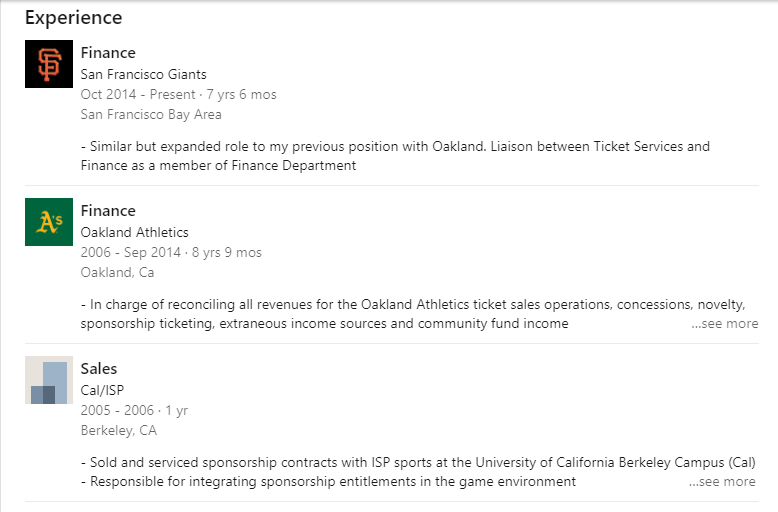 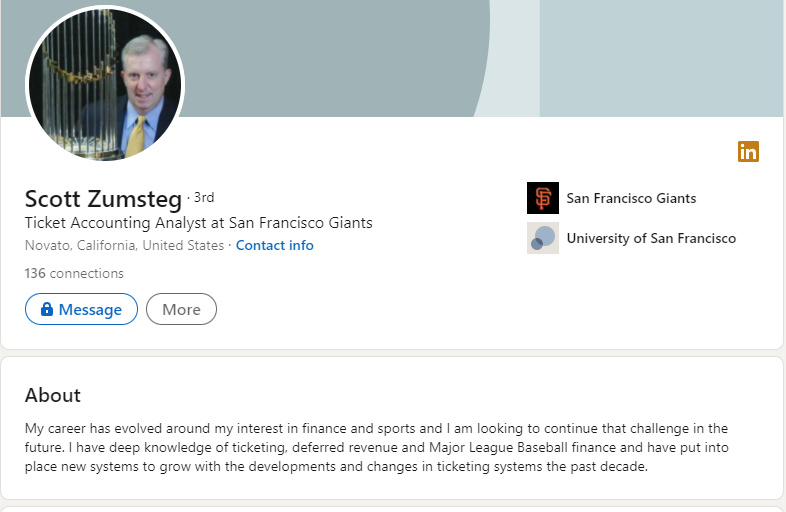 1. Before the webinar, read the LinkedIn profile about Mr. Zumsteg to understand his career highlights. You will also find the profile on page 2.What questions does the profile spark for you? What might you like to ask?2.  During the webinar, what is one interesting fact you learned about Mr. Zumsteg and also about Mr. Fedesco? Why did the facts stand out to you?3.  If you want to explore careers in sports, what did Mr. Zumsteg or Mr. Fedesco recommend you do now as a student?4. If you wrote a thank-you note to Mr. Zumsteg or Mr. Fedesco, what piece of advice would you include that either person shared during the webinar?5.  What other questions would you want to ask of our guest speaker?